РОССИЙСКАЯ ФЕДЕРАЦИЯ   КАРАЧАЕВО-ЧЕРКЕССКАЯ РЕСПУБЛИКАУСТЬ-ДЖЕГУТИНСКИЙ МУНИЦИПАЛЬНЫЙ РАЙОНМУНИЦИПАЛЬНОЕ БЮДЖЕТНОЕ ОБЩЕОБРАЗОВАТЕЛЬНОЕ УЧРЕЖДЕНИЕ«СРЕДНЯЯ ОБЩЕОБРАЗОВАТЕЛЬНАЯ ШКОЛА №5 г. УСТЬ-ДЖЕГУТЫ»_____________________________________________________________________________________________369301,  КЧР, Усть-Джегутинский муниципальный район, г. Усть-Джегута  ул. Балахонова, д.13, тел./факс (87875) 7-44-08e-mail: MOUShkola5@yandex.ru сайт:    https://moushkola5.kchrschool.ru/ ПЛАН физкультурно-оздоровительных и спортивно-массовых мероприятий на 2022-2023 учебный  год в МБОУ «СОШ № 5 г. Усть-Джегуты» 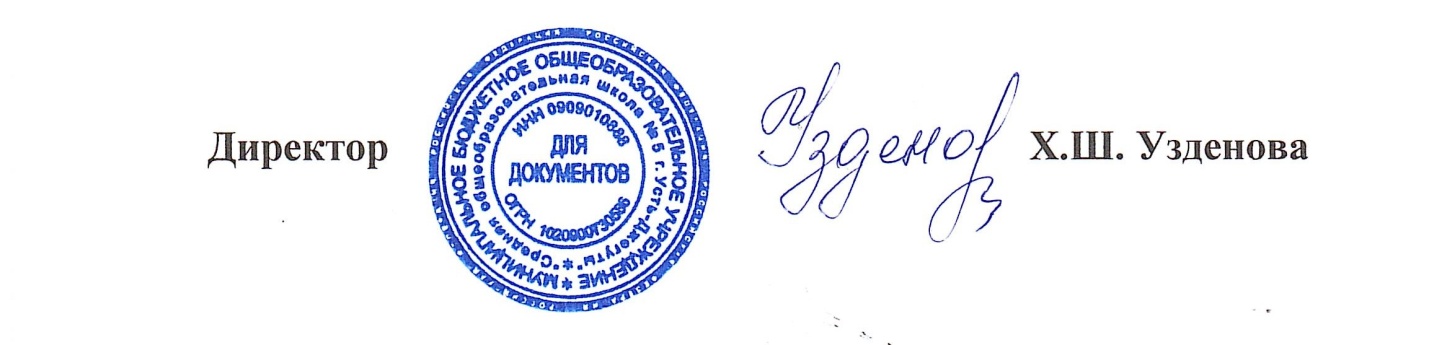 №п/пНаименование  физкультурно-оздоровительных  и спортивно-массовых мероприятийУчастникиСроки проведения1"Здравствуй школа" - физкультурно-спортивный праздник1-4 классы1 сентября2Общешкольный день здоровья «День спортсмена»1-11 классысентябрь3Общешкольный день здоровья «Весёлые старты»1-11 классыоктябрь4Общешкольный день здоровья «Мы за здоровый образ жизни»1-11 классыноябрь5Спортивно-оздоровительная спартакиада "Спорт поколений"9-11 классы -      учителя и преподавателидекабрь6"Малые Олимпийские игры"1-4 классыянварь7Месячник военно-патриотического воспитания1-11 классыфевраль8"Мама, папа, я - здоровая семья"1-4 классымарт9Всемирный День здоровья 20221-11 классы7 апреля10Военно-спортивная игра "Зарница"1-11 классымай11Спортивно-развлекательное мероприятие "Здравствуй, лето!"1-4 классы - ЛОУиюнь